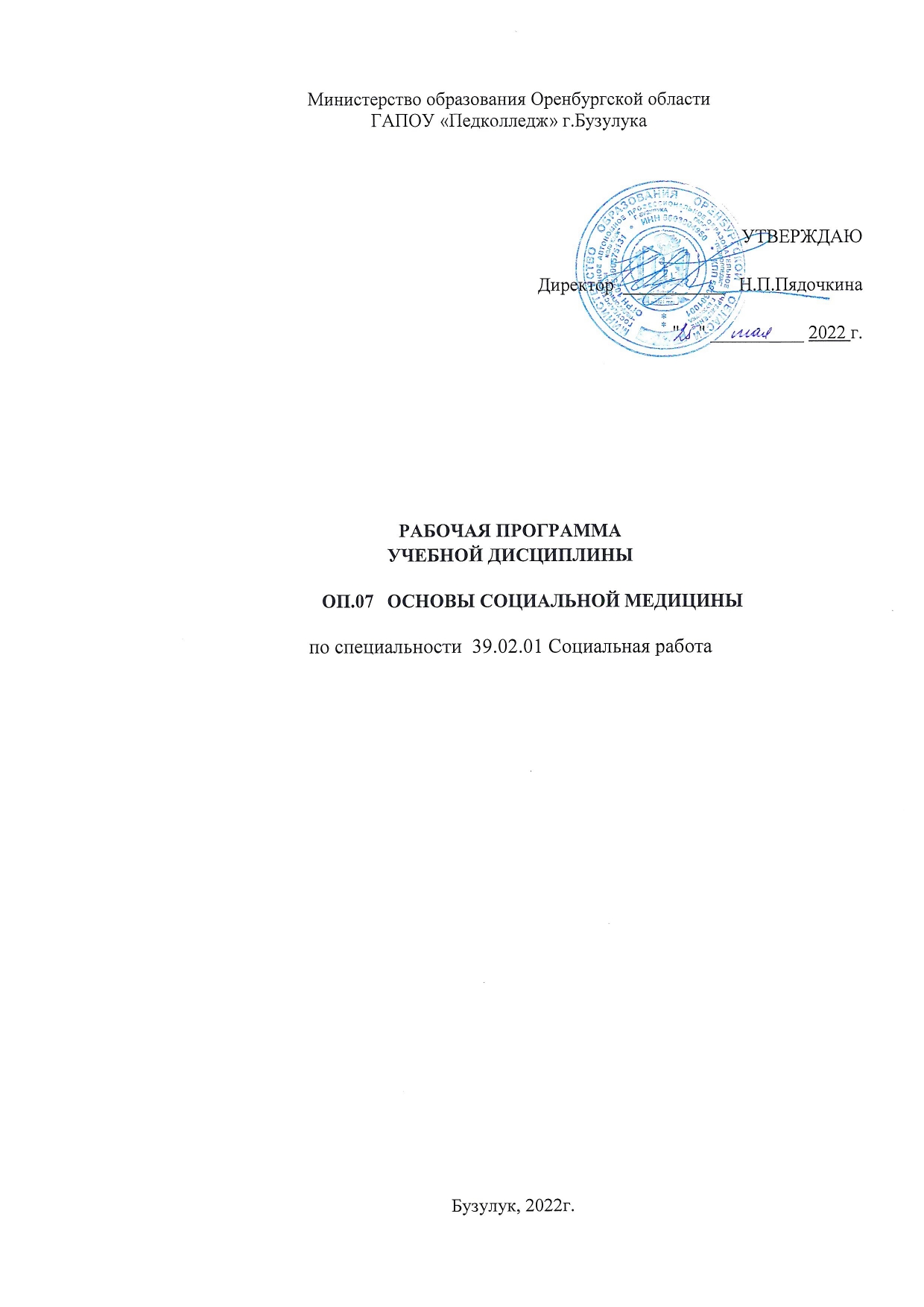 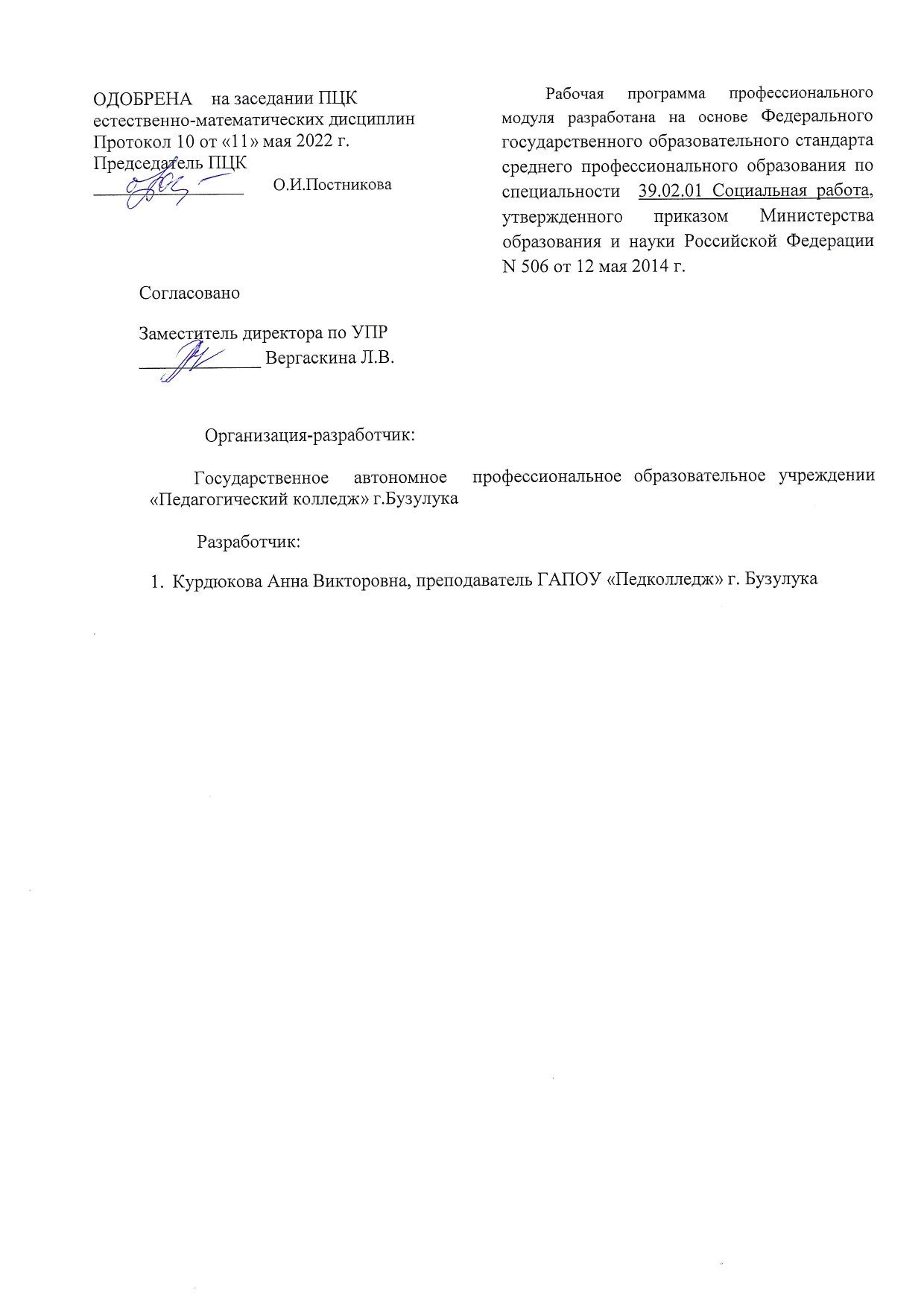 СОДЕРЖАНИЕ1. ПАСПОРТ РАБОЧЕЙ ПРОГРАММЫ ДИСЦИПЛИНЫОП.07	Основы социальной медицины1.1. Область применения рабочей программы Рабочая программа профессионального модуля разработана на основе Федерального государственного образовательного стандарта среднего профессионального образования по специальности  39.02.01 Социальная работа,  утвержденного приказом Министерства образования и науки Российской Федерации N 506 от 12 мая 2014 г.,  рабочей программы воспитания ГАПОУ «Педколледж» г. Бузулука по специальности 39.02.01 Социальная работа от 25.05.2021 гРабочая программа дисциплины (далее – программа УД) является частью программы подготовки специалистов среднего звена по специальности 39.02.01 «Социальная работа», (базовая подготовка), разработанной в соответствии с ФГОС СПО третьего поколения. Рабочая программа учебной дисциплины может быть использована в дополнительном профессиональном образовании и профессиональной подготовке работников социальной сферы при наличии среднего общего образования. Рабочая программа составлена для очной формы обучения.1.2. Место дисциплины в структуре программы подготовки специалистов среднего звена Дисциплина ОП.07. Основы социальной медицины относится к профессиональному учебному циклу программы подготовки специалистов среднего звена.  Цели и задачи учебной дисциплины – требования к результатам освоения учебной дисциплиныВ результате освоения дисциплины обучающийся должен уметь:              В результате освоения дисциплины обучающийся должен знать: типы и формы социальных объединений, связи и отношения людей в социальных общностях; основные категории социальной медицины; формы медико-социальной помощи населению; этапы и особенности социальной работы в медико-социальной сфере.Результатом освоения дисциплины «Основы социальной медицины» является овладение обучающимися общих компетенций (ОК):ОК 1. Понимать сущность и социальную значимость своей будущей
профессии, проявлять к ней устойчивый интерес.ОК 2. Организовывать собственную деятельность, выбирать типовые
методы и способы выполнения профессиональных задач, оценивать их
эффективность и качество.ОК 3. Принимать решения в стандартных и нестандартных ситуациях и
нести за них ответственность.ОК 4. Осуществлять поиск и использование информации, необходимой для эффективного выполнения профессиональных задач, профессионального и личностного развития. ОК 5. Использовать информационно-коммуникационные технологии в профессиональной деятельности.ОК 6. Работать в коллективе и команде, эффективно общаться
с коллегами, руководством, потребителями.ОК 7. Брать на себя ответственность за работу членов команды
(подчиненных), за результат выполнения заданий.ОК 8. Самостоятельно определять задачи профессионального и личностного развития, заниматься самообразованием, осознанно планировать повышение квалификации.ОК 9. Ориентироваться в условиях частой смены технологий
в профессиональной деятельности.ОК 10. Бережно относиться к историческому наследию и культурным традициям народа, уважать социальные, культурные и религиозные различия.ОК 11. Быть готовым брать на себя нравственные обязательства
по отношению к природе, обществу, человеку.ОК 12. Организовывать рабочее место с соблюдением требований охраны труда, производственной санитарии, инфекционной и противопожарной безопасности. ОК 13. Вести здоровый образ жизни, заниматься физической культурой и спортом для укрепления здоровья, достижения жизненных и профессиональных целей.Специалист по социальной работе (базовой подготовки) должен обладать профессиональными компетенциями, соответствующими видам профессиональной деятельности:Социальная работа с лицами пожилого возраста и инвалидамиПК 1.1. Диагностировать ТЖС у лиц пожилого возраста и инвалидов с
определением видов необходимой помощи.ПК 1.2. Координировать работу по социально-бытовому обслуживанию
клиента.ПК 1.3. Осуществлять социальный патронат клиента, в том числе
содействовать в оказании медико-социального патронажа.ПК 1.4. Создавать необходимые условия для адаптации и социальной реабилитации лиц пожилого возраста и инвалидов.ПК 1.5. Проводить профилактику возникновения новых ТЖС у лиц пожилого возраста и инвалидов.Социальная работа с семьей и детьмиПК 2.1. Диагностировать ТЖС семьи и детей с определением видов
необходимой помощи.ПК 2.2. Координировать работу по преобразованию ТЖС в семье и у
детей.ПК 2.3. Осуществлять патронат семей и детей, находящихся в ТЖС (сопровождение, опекунство, попечительство, патронаж).ПК 2.4. Создавать необходимые условия для адаптации и социальной реабилитации различных типов семей и детей, находящихся в ТЖС.ПК 2.5. Проводить профилактику возникновения новых ТЖС в различных типах семей и у детей.Социальная работа с лицами из групп риска, оказавшимися в трудной жизненной ситуацииПК 3.1.Диагностировать ТЖС у лиц из групп риска.ПК 3.2.Координировать работу по преобразованию ТЖС у лиц из
групп риска.ПК 3.3. Осуществлять патронат лиц из групп риска (сопровождение, опекунство, попечительство, патронаж). ПК 3.4. Создавать необходимые условия для адаптации и социальной реабилитации лиц из групп риска.            ПК 3.5. Проводить профилактику возникновения новых ТЖС у лиц из групп риска.В результате освоения учебной дисциплины обучающийся достигнет следующих личностных результатов:1.4. Количество часов на освоение программы дисциплины:максимальной учебной нагрузки обучающегося  51 часов, в том числе:- обязательной аудиторной учебной нагрузки обучающегося 34 часа;- самостоятельной работы обучающегося  17 часов.           2. СТРУКТУРА И СОДЕРЖАНИЕ УЧЕБНОЙ ДИСЦИПЛИНЫ2.1. Объем учебной дисциплины и виды учебной работы2.2. Содержание учебной дисциплины ОП.07 Основы социальной медицины               3. УСЛОВИЯ РЕАЛИЗАЦИИ ДИСЦИПЛИНЫ3.1. Требования к минимальному материально-техническому обеспечениюРеализация программы дисциплины требует наличия учебного кабинета«Основ социальной медицины»; мастерских – не предусмотрено; лабораторий – непредусмотрено.Оборудование учебного кабинета и рабочих мест кабинета:- посадочные места по количеству обучающихся и рабочее место преподавателя;- доска классная;- комплект учебно-наглядных пособий;- книжный шкаф для методических пособий;- слайды, фотографии, компакт-диски с учебным материалом;- таблицы плакаты;Оборудование мастерской и рабочих мест мастерской: - не предусмотрено.Оборудование лаборатории и рабочих мест лаборатории: - не предусмотрено.Технические средства обучения: компьютер; мультимедийный проектор; интерактивная доска;экран.           3.2. Информационное обеспечение обученияУчебно-методическая документация:1. Учебно-методические комплексы по разделам и темам междисциплинарного курса.2. Методические рекомендации для самостоятельной работы студентов по междисциплинарному курсу.3. Сборник тестовых заданий по темам курса.4. Материалы для промежуточной аттестации студентов по специальности Основные источники:Артюнина Г.П. Основы социальной медицины: учебное пособие / Г.П Артюнина, Н.В.. Иванова – М. : ФОРУМ; ИНФРА-М, 2018. – 360 с Социальная медицина : учебник для бакалавров / А. В. Мартыненко [и др.] ; под ред. А. В. Мартыненко. — М. : Издательство Юрайт, 2017. — 475 сОсновы социальной медицины : учебник для среднего профессионального образования / А. В. Мартыненко [и др.] ; под редакцией А. В. Мартыненко. — 2-е изд., перераб. и доп. — Москва : Издательство Юрайт, 2021. — 375 с. — (Профессиональное образование). — ISBN 978-5-534-11055-5Дополнительные источники:Сестринское дело в терапии : учебник для СПО / В. Н. Петров, В. А. Лапотников, В. Л. Эмануэль, Н. Г. Петрова ; отв. ред. В. Н. Петров. — 2-е изд., испр. и доп. — М. : Издательство Юрайт, 2019. — 475 сОбщественное здоровье и здравоохранение: учеб. для студ. вузов / под ред. Г. Н.Царик. – Кемерово, 2013 – 840 с.Общие и частные вопросы медицинской профилактики / под ред. В. Н. Муравьевой,К. Р. Амлаева. – М.:Илекса, 2014 – 576 с. Медведев А.С Основы медицинской реабилитологии .- Минск: Беларус. наука; — 2018. — С. 267Основы социальной медицины: учебник для СПО, под ред. А.В.Мартыненко-М.: Изд. Юрайт,2020.-375 с.Интернет-источники:1.Справочно-правовая система «КонсультантПлюс». - Режим доступа http://www.consultant.ru 2. Всемирная организация здравоохранения // [Электронный ресурс]. – Режим доступа: http://www.who.int/ru/ 3. Электронная библиотека издательства Юрайт - Режим доступа http://www.biblio-online.ru              4. Контроль и оценка результатов Освоения учебной дисциплиныКонтроль и оценка результатов освоения учебной дисциплины осуществляется в процессе проведения практических занятий, тестирования, а также выполнения обучающимися индивидуальных заданий, проектов, исследований. ПАСПОРТ рабочей ПРОГРАММЫ УЧЕБНОЙ ДИСЦИПЛИНЫ4СТРУКТУРА и содержание УЧЕБНОЙ ДИСЦИПЛИНЫ7условия реализации рабочей программы учебной дисциплины11Контроль и оценка результатов Освоения учебной дисциплины13анализировать медико-социальные условия жизни человека, семьи или группы людей, выявлять медико-социальные проблемы; осуществлять взаимодействия в структуре отечественной системы здравоохранения и социальной защиты для решения медико-социальных проблем населения.Личностные результаты реализации программы воспитания (дескрипторы)Код личностных результатов 
реализации 
программы 
воспитанияПроявляющий активную гражданскую позицию, демонстрирующий приверженность принципам честности, порядочности, открытости, экономически активный и участвующий в студенческом и территориальном самоуправлении, в том числе на условиях добровольчества, продуктивно взаимодействующий и участвующий в деятельности общественных организацийЛР 2Осознающий приоритетную ценность личности человека; уважающий собственную и чужую уникальность в различных ситуациях, во всех формах и видах деятельности.ЛР 7Проявляющий и демонстрирующий уважение к представителям различных этнокультурных, социальных, конфессиональных и иных групп. Сопричастный к сохранению, преумножению и трансляции культурных традиций и ценностей многонационального российского государстваЛР 8Соблюдающий и пропагандирующий правила здорового и безопасного образа жизни, спорта; предупреждающий либо преодолевающий зависимости от алкоголя, табака, психоактивных веществ, азартных игр и т.д. Сохраняющий психологическую устойчивость в ситуативно сложных или стремительно меняющихся ситуацияхЛР 9Личностные результатыреализации программы воспитания,
 определенные отраслевыми требованиями к деловым качествам личностиЛичностные результатыреализации программы воспитания,
 определенные отраслевыми требованиями к деловым качествам личностиОриентированный на соблюдение прав человека и уважение достоинства личностиЛР 14Соблюдающий требования конфиденциальности личной информации гражданЛР 15Личностные результатыреализации программы воспитания, определенные ключевыми работодателямиЛичностные результатыреализации программы воспитания, определенные ключевыми работодателямиДемонстрирующий готовность к профессиональной коммуникации, толерантному общению:  способность вести диалог с другими людьми, достигать в нем взаимопонимания, находить общие цели и сотрудничать для их достижения в профессиональной деятельностиЛР 17Вид учебной работыВид учебной работыОбъем часовМаксимальная учебная нагрузка (всего)Максимальная учебная нагрузка (всего)51Обязательная аудиторная учебная нагрузка (всего) Обязательная аудиторная учебная нагрузка (всего) 34в том числе:в том числе:лекциилекции22практические занятияпрактические занятия12контрольные работыконтрольные работы*курсовая работа (проект)*курсовая работа (проект)**Самостоятельная работа обучающегося (всего)Самостоятельная работа обучающегося (всего)17в том числе:в том числе: самостоятельная работа над курсовой работой (проектом)* не предусмотрено**домашняя работа, включающие в себя следующие виды самостоятельной работы студентов:- работа с учебной литературой с целью актуализации, изучения и (или) углубления материала, рассматриваемого на лекционных занятиях;- подготовка к практическим занятиям, выполнение заданий и решение  ситуационных задач;- выполнение индивидуальных   домашних заданий;- подготовка докладов, сообщений, разработка электронных тематических презентаций;Форма промежуточной аттестации в форме    дифференцированного зачета            2Форма промежуточной аттестации в форме    дифференцированного зачета            2Форма промежуточной аттестации в форме    дифференцированного зачета            2Наименование разделов и темСодержание учебного материала, лабораторные работы и практические занятия, самостоятельная работа обучающихся, курсовая работа (проект)Объём часовУровень усвоения1234Раздел 1. Общие вопросы социальной медициныРаздел 1. Общие вопросы социальной медициныРаздел 1. Общие вопросы социальной медициныРаздел 1. Общие вопросы социальной медициныТема 1.1 Социальная медицина. Предмет и область медицинской науки и практики и социальной работы..Содержание учебного материала:21Тема 1.1 Социальная медицина. Предмет и область медицинской науки и практики и социальной работы..Основные понятия и задачи социальной медицины.  Возникновение и развитие социальной медицины. Основные особенности социальной медицины. Структура социальной медицины. Методы исследования в социальной медицине. Определение болезни. Социальная сущность человека. Определение здоровья. Общественное и индивидуальное здоровье. Условия, влияющие на состояние здоровья населения. Факторы риска здоровью Место социальной медицины в системе наук. Предмет социальной медицины. Составляющие область интересов социальной медицины. Социальная медицина и социальная работа.1Тема 1.1 Социальная медицина. Предмет и область медицинской науки и практики и социальной работы..Практическое занятие №1:22Тема 1.1 Социальная медицина. Предмет и область медицинской науки и практики и социальной работы..Зарисовать схему влияния различных факторов на состояние здоровья человека, раскрыв и обосновав каждый фактор риска. Привести практические примеры влияния каждого фактора на здоровье человека. Разработать флаер.2Тема 1.1 Социальная медицина. Предмет и область медицинской науки и практики и социальной работы..Самостоятельная работа обучающихся: Изучение лекционного материала, основных понятий и терминов.  Работа с дополнительной литературой по теме. Изобразить в виде схемы развитие социальной медицины.2Тема 1.2. Социально-профилактическое направление развития здравоохранения. Диспансеризация населения.Содержание учебного материала:21Тема 1.2. Социально-профилактическое направление развития здравоохранения. Диспансеризация населения.Понятие профилактики. Профилактика в медицине. Социальная профилактика. Определение понятия «диспансеризация». Элементы и задачи диспансеризации. Содержание диспансерного метода работы.1Тема 1.2. Социально-профилактическое направление развития здравоохранения. Диспансеризация населения.Практическое занятие № 2:22Тема 1.2. Социально-профилактическое направление развития здравоохранения. Диспансеризация населения.Заполнить таблицу «Виды профилактики».2Тема 1.2. Социально-профилактическое направление развития здравоохранения. Диспансеризация населения.Самостоятельная работа обучающихся:Подготовка сообщений и эссе. Примерная тематика сообщений, эссе: «Актуальность социальной медицины в современном мире»2Раздел 2. Здоровье как комплексная категория и личностная ценностьРаздел 2. Здоровье как комплексная категория и личностная ценностьРаздел 2. Здоровье как комплексная категория и личностная ценностьРаздел 2. Здоровье как комплексная категория и личностная ценностьТема 2.1. Здоровье и здоровый образ жизни как целевые параметры социальной работыСодержание учебного материала:21Тема 2.1. Здоровье и здоровый образ жизни как целевые параметры социальной работыЗдоровье: понятие, характеристика. Факторы риска заболевания. Медико-демографические показатели. Влияние образа жизни на здоровье, факторов производственной среды на здоровье работающих. Социальные изменения и здоровье населения. Формирование здорового образа жизни. Понятие «здоровье» для социальной работы. 1Тема 2.2. Социально-медицинские услуги населению. Порядок и условия оказания социально-медицинских услуг.Содержание учебного материала:21Тема 2.2. Социально-медицинские услуги населению. Порядок и условия оказания социально-медицинских услуг. Виды социальных услуг: национальные стандарты. Содержание социально-медицинских услуг, гарантированных государством. Платные медицинские услуги Перечень видов бесплатной медицинской помощи. Права граждан при получении медицинской помощи.1Тема 2.2. Социально-медицинские услуги населению. Порядок и условия оказания социально-медицинских услуг.Практическое занятие № 3:22Тема 2.2. Социально-медицинские услуги населению. Порядок и условия оказания социально-медицинских услуг.Рассчитать медико-демографические показатели: общий коэффициент рождаемости, общий коэффициент смертности, коэффициент естественного прироста населения, средняя продолжительность предстоящей жизни.2Тема 2.2. Социально-медицинские услуги населению. Порядок и условия оказания социально-медицинских услуг.Самостоятельная работа обучающихся:Изучение лекционного материала, основных понятий и терминов.  Работа с дополнительной литературой по теме  Подготовить реферат «Порядок предоставления гражданам социально-медицинских услуг»3Раздел 3. Система охраны здоровья гражданРаздел 3. Система охраны здоровья гражданРаздел 3. Система охраны здоровья гражданРаздел 3. Система охраны здоровья гражданТема 3.1. Система здравоохранения в России. Охрана здоровья. Типы и виды учреждений здравоохранения в РФ.Содержание учебного материала:21Тема 3.1. Система здравоохранения в России. Охрана здоровья. Типы и виды учреждений здравоохранения в РФ.Структура системы здравоохранения в России. Охрана здоровья: понятия основные принципы, характеристика. Социальное страхование: понятие, виды, характеристики. Охрана материнства и детства. Репродуктивное здоровье и планирование семьи. Лечебно-профилактические учреждения. Санитарно-профилактические учреждения.  Учреждения судебно-медицинской экспертизы. Аптечные учреждения. Принципы деятельности лечебно-профилактических учреждений1Тема 3.2. Всемирная организация здравоохраненияСодержание учебного материала:21Тема 3.2. Всемирная организация здравоохраненияПонятие Всемирной организации здравоохранения.  Структура Всемирной организации здравоохранения.  Программная деятельность Всемирной организации здравоохранения. Экспертная деятельность Всемирной организации здравоохранения. Издательская деятельность Всемирной организации здравоохранения1Тема 3.2. Всемирная организация здравоохраненияСамостоятельная работа обучающихся:Изучение лекционного материала, основных понятий и терминов.  Работа с дополнительной литературой по теме.  Изобразить в виде структуру системы здравоохранения в России, приведя примеры учреждений каждого элемента системы.Проанализировать и составить конспект Закона РФ «Основы законодательства РФ об охране здоровья граждан», Закона РФ «О медицинском страховании граждан»2Раздел 4. Организация медико-социальной работыРаздел 4. Организация медико-социальной работыРаздел 4. Организация медико-социальной работыРаздел 4. Организация медико-социальной работыТема 4.1.  Медико-социальная помощь населениюСодержание учебного материала:21Тема 4.1.  Медико-социальная помощь населениюМедико-социальная помощь: понятие, характеристика, правовые основы. Организация медико-социальной помощи в учреждениях здравоохранения. Организация медико-социальной помощи в учреждениях социального обслуживания. Лекарственное обеспечение. Правовое обеспечение деятельности учреждений социально-медицинской помощи. Конституция Российской Федерации и «Основы законодательства РФ об охране здоровья граждан». Основные принципы охраны здоровья. Права граждан в области медико-социальных услуг. 1Тема 4.1.  Медико-социальная помощь населениюПрактическое занятие №4:22Тема 4.1.  Медико-социальная помощь населениюРешение практических ситуаций на определение вида помощи нуждающимся в медико-социальной помощи2Тема 4.1.  Медико-социальная помощь населениюСамостоятельная работа обучающихся:Изучение лекционного материала, основных понятий и терминов. Работа с дополнительной литературой по теме. Подготовка к тематическому учёту знаний. Подготовка сообщений на заданные темы: Медико-социальная помощь рабочим промышленных предприятий.Медико-социальная помощь больным онкологическими заболеваниями. Медико-социальная помощь сельскому населению. Медико-социальная помощь травматологическим больным. Медико-социальная помощь больным сердечно – сосудистыми заболеваниями2Тема 4.2. Медико-социальные аспекты инвалидностиСодержание учебного материала:21Тема 4.2. Медико-социальные аспекты инвалидностиПонятие медико-социальной экспертизы. Задачи медико-социальной экспертизы. Основания для определения инвалидности. Группы инвалидности. Деятельность клинико-экспертных комиссий. 1 Тема 4.3 Медико-социальная реабилитация.Содержание учебного материала:21 Тема 4.3 Медико-социальная реабилитация.Функции социального работника. Понятие реабилитации. Виды реабилитации. Реабилитационные учреждения. Индивидуальная программа реабилитации инвалида 1Тема 4.4. Медико- социальный патронажСодержание учебного материала:21Тема 4.4. Медико- социальный патронажПонятие патронажа, медико-социального патронажа. Цели и задачи медико-социального патронажа. Содержание медико-социального патронажа. Исполнители медико-социального патронажа. Медицинское страхование и платные медицинские услуги. Закон «О медицинском страховании граждан в Российской Федерации». Обязательное медицинское страхование1Практическое занятие №5,6:42Заполнить таблицу «Виды реабилитации». По примеру заполнить ИПР инвалидаРазработать акт обследования жилищно-бытовых условий в рамках проведения медико-социального патронажа. Заполнить пример акта обследования жилищно-бытовых условий в рамках проведения медико-социального патронажа2Самостоятельная работа обучающихся:Изучение лекционного материала, основных понятий и терминов. Работа с дополнительной литературой по теме. Заполнить таблицу «Виды патронажа». Подготовка к тематическому учёту знаний.6                                                                                                                  Дифференцированный зачет                                                                                                                  Дифференцированный зачет2                                                                                                                          ВСЕГО                                                                                                                           ВСЕГО 51Результаты обучения(освоенные умения, усвоенные знания)Основные показатели оценки результатаФормы и методы контроля и оценкиУметь:Уметь:Уметь:-Анализировать медико-социальные     условия жизни  человека, семьи и     группы людей, выявлять медико-социальные проблемыОпределяет и оценивает медико-социальные условия жизни; решает медико-социальные проблемы-собеседование - просмотр конспектов;-тестирование;-рассмотрение проблемной педагогической ситуации -анализ результатов своей работы по изучаемой теме -подготовка докладов;-написание рефератов-Осуществлять взаимодействия в структуре отечественной системы здравоохранения и социальной защиты для решения медико-социальных проблем населенияОценивает отечественную систему здравоохранения и социальной защиты-собеседование - просмотр конспектов;-тестирование;-рассмотрение проблемной педагогической ситуации -анализ результатов своей работы по изучаемой теме -подготовка докладов;-написание рефератовЗнать:Знать:Знать:-Типы и формы социальных объединений, связи и отношения людей в социальных общностяхАнализирует типы и формы социальных объединений, приводит примеры-собеседование -просмотр конспектов;-тестирование;-рассмотрение проблемной педагогической ситуации -анализ результатов своей работы по изучаемой теме -подготовка докладов;-написание рефератов-Основные категории социальной медицины; Перечисляет основные категории социальной медицины-собеседование -просмотр конспектов;-тестирование;-рассмотрение проблемной педагогической ситуации -анализ результатов своей работы по изучаемой теме -подготовка докладов;-написание рефератов-Формы медико-социальной помощи населениюОпределяет  формы медико-социальной помощи-собеседование -просмотр конспектов;-тестирование;-рассмотрение проблемной педагогической ситуации -анализ результатов своей работы по изучаемой теме -подготовка докладов;-написание рефератов-Этапы и особенности социальной     работы в медико-социальной сфереОбъясняет этапы и особенности социальной работы и анализирует их-собеседование -просмотр конспектов;-тестирование;-рассмотрение проблемной педагогической ситуации -анализ результатов своей работы по изучаемой теме -подготовка докладов;-написание рефератов